版权及相关权常设委员会第三十届会议2015年6月29日至7月3日，日内瓦议程草案秘书处编拟1.	会议开幕2.	选举主席和两名副主席3.	通过第三十届会议议程4.	认可新的非政府组织与会5.	通过版权及相关权常设委员会第二十九届会议的报告6.	保护广播组织7.	关于图书馆和档案馆的限制与例外8.	关于教育和研究机构及其他残疾人的限制与例外9.	其他事项10.	会议闭幕［文件完］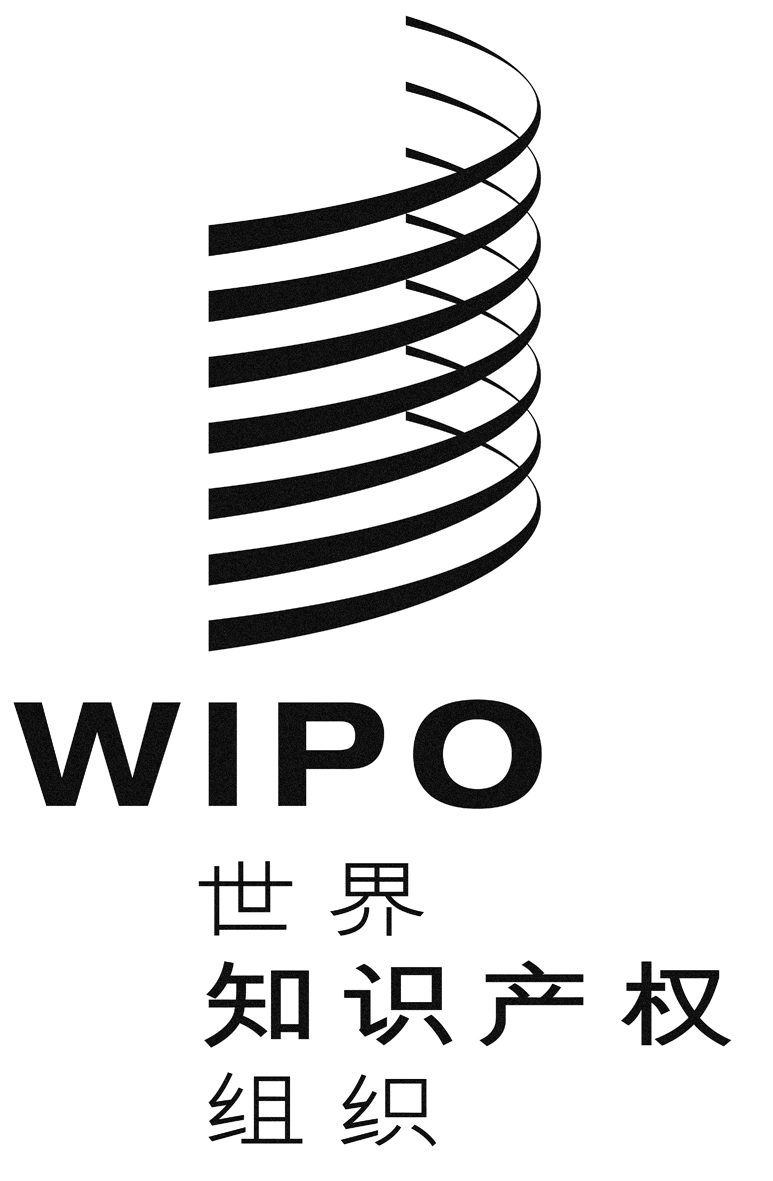 CSCCr/30/1 Prov. corr.SCCr/30/1 Prov. corr.SCCr/30/1 Prov. corr.原 文：英 文原 文：英 文原 文：英 文日 期：2015年4月29日  日 期：2015年4月29日  日 期：2015年4月29日  